Рекомендации психолога для педагогов:«Правила эффективной работы из дома».Автор Елена Никольская, психолог, коуч.Несмотря на выходные в России  до 30 апреля из-за коронавируса, очень многие продолжают работать из дома.К сожалению, в домашних условиях очень сложно провести грань между личным и рабочим временем. Особенно в период самоизоляции, когда домочадцы так и требуют внимания.Да и домашние дела никто не отменял. Поэтому для продуктивной работы дома следует придерживаться всего нескольких правил.Сохраняйте рабочий режим.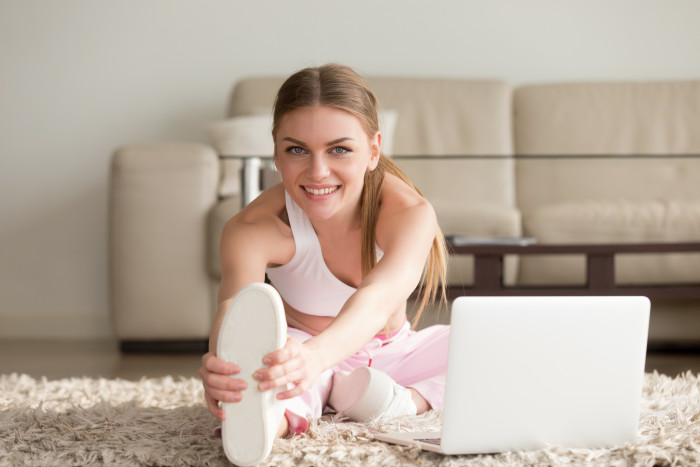 Соблазн понежиться в кровати подольше велик, но не стоит откладывать работу до подходящего времени.Если придерживаться привычному графику, то и выполнять все задачи будете вовремя.Оборудуйте удобное рабочее место.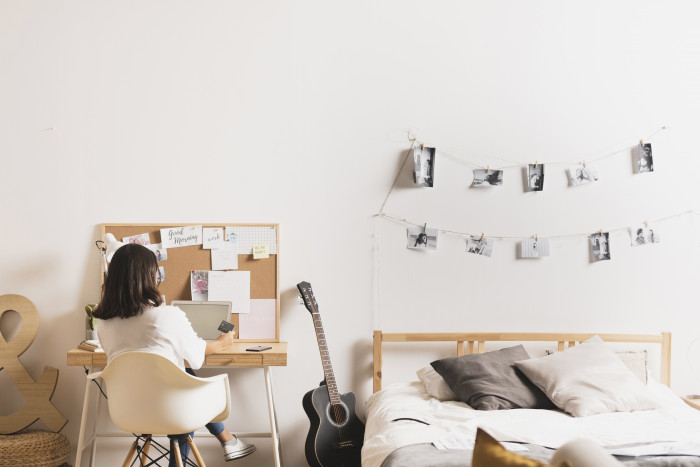 Пусть это будет кухонный стол, но домашняя обстановка не должна вас отвлекать.1. Обязательно убедитесь, что под рукой находится все необходимое. Иначе потратите время на поиск нужных мелочей по всей квартире.2. Составьте список дел.Обязательно с вечера накидайте план рабочих, личных и домашних дел на следующий день. Укажите для выполнения каждой задачи необходимо время.
Ваша цель-выполнить все вовремя!Хочу поделиться с вами методом, который позволит не отвлекаться от намеченного плана.Это техника “Pomodoro”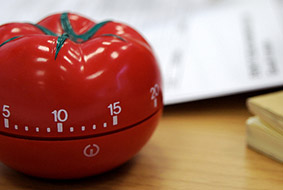 Каждое наше дело разбивается на 45 ти минутные периоды, которые называются помидорами. Между периодами есть 10 ти минутный отдых.После выполнения 4-х помидоров, следует сделать долгий перерыв — до 30 минут.Чем дольше вы используете подобную технику, тем больше вы начинаете успевать в течение дня!Определите рабочие часы.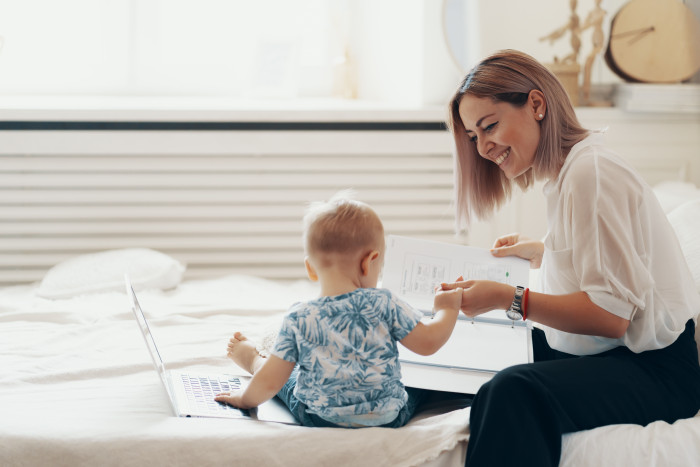 Объясните своим домочадцам, что время для работы не предназначено для посторонних занятий. Но если вы обещали освободиться к определенному часу, обязательно выполняйте.Так вы даете понять родным, что есть определенные ограничения в общении с вами.Дорогие друзья, сейчас такое время, которое требует максимальной самоорганизации. Четко планируйте свой день и сохраняйте рабочий режим дня. Это поможет выстроить баланс между работой и семьей.